Magdalena GolecEkonomia stacjonarna, 2 rokNr. albumu: 121325Der KonjunkturzyklusDer Konjunkturzyklus ist ein Phänomen, das das Auftreten sogenannter Konjunkturschwankungen in einer bestimmten Volkswirtschaft beinhaltet. Sie besteht in der Abweichung der gegebenen Maße von der Trendlinie des Wirtschaftswachstums.Die wichtigsten Konjunkturindikatoren, die Veränderungen im Konjunkturzyklus zeigen, sind: - Inflation - Arbeitslosigkeit - das Wohlstandsniveau der Gesellschaft - BIP-Dynamik- Export- und ImportvolumenPhasen des KonjunkturzyklusDer traditionelle Konjunkturzyklus besteht aus 4 Phasen:-Expansion (der Aufschwung)-Hochkonjunktur-Rezession-DepressionIn der Expansionsphase steigt die Nachfrage langsam und die Produktion wird beschleunigt. Die Hauptmerkmale dieser Wirtschaftsphase sind: steigende Löhne, steigende Beschäftigung, niedrige Zinsen und niedrige Inflationsraten.Die nächste Phase ist der Hochkonjunktur. Hier ist die Produktionskapazität voll ausgelastet und es herrscht nahezu Vollbeschäftigung. Die Preise steigen und das Inflationsrisiko steigt. Während der Boomphase sind die Unternehmensinvestitionen und die Konsumausgaben sehr hoch.Nachdem der Höhepunkt überschritten ist, gibt es eine Rezession. Das Beschäftigungsniveau bleibt hoch, aber steigende Preise führen zu einer hohen Inflation.Rezession führt zu Depression. Die Merkmale dieser Phase sind: geringe Nachfrage und geringes Angebot, niedrige Preise, Konkurse und Insolvenzen. Wir bemerken den höchsten Anstieg der Arbeitslosigkeit und das niedrigste BIP.Arten von KonjunkturzyklenKitchins kurzer Zyklus - 3-3,5 JahreJuglars klassischer Zyklus - 8-11 JahreKuznets-Zyklus - 15-25 Jahre Kondratieff-Zyklus - 40-60 JahreDer moderne KonjunkturzyklusNach dem Zweiten Weltkrieg wurde aus dem klassischen Vier-Phasen-Konjunkturzyklus ein Zwei-Phasen-Zyklus. Sie umfasst eine Phase des Niedergangs (Rezession) und eine Phase des Wachstums (Expansion).Wirtschaftslage basierend auf PMI und BIP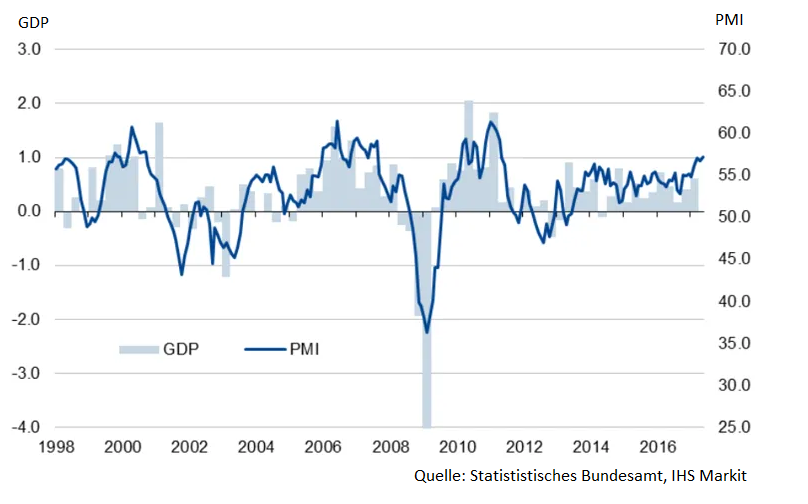 Die Grafik zeigt, dass die wirtschaftliche Lage in Deutschland günstig ist. Der PMI-Index liegt regelmäßig über 50. Kleinere Wirtschaftskrisen sind in den Jahren 2002, 2004 und 2013 zu beobachten. 2009 bemerken wir eine große Krise. In den letzten Jahren haben wir eine Expansion erlebt, die von kleineren Krisen unterbrochen wurde. Die Wirtschaftslage steuert auf einen Wirtschaftsboom zu.Słownikder Konjunkturzyklus- cykl koniunkturalnydas Phänomen- zjawiskodie Konjunkturschwankung- wahanie koniunkturydie Abweichung- odchyleniedie Trendlinie- linia trendudas Wirtschaftswachstum- wzrost gospodarczydie Veränderung- zmianadas Wohlstandsniveau der Gesellschaft- poziom zamożności społeczeństwadie Expansion- ekspansjadie Hochkonjunktur- wysoka koniunktura(faza cyklu koniunktury, Boom)die Rezession- recesjadie Depression- depresja (dno)die Nachfrage- popytbeschleunigen- przyspieszaćdie steigenden Löhne- rosnące płacedie Zinsen- procenty, odsetki(der Zins)die Vollbeschäftigung- całkowite zatrudnienieüberschreiten- przekroczyćdas Niveau- poziomdas Markmal- cechadas Angebot- podażbemerken- zauważyćder Anstieg- wzrostBIP- Bruttoinlandsprodukt(das)- PKBKitchins kurzer Zyklus- Krótki cykl KitchinaJuglars klassischer Zyklus- Klasyczny cykl Juglara Kuznets-Zyklus- Cykl KuznetsaKondratieff-Zyklus- Cykl Kondratiewader Niedergang- upadek, recesjadas Wachstum- wzrost, przyrostQuellen:    https://www.studysmarter.de/schule/wirtschaft/volkswirtschaftslehre/konjunkturzyklus/https://studyflix.de/wirtschaft/konjunkturzyklus-1794https://www.bankier.pl/wiadomosc/Niemcy-zblizaja-sie-do-szczytu-cyklu-koniunkturalnego-7519656.html